Comité consultatif sur l’application des droitsNeuvième sessionGenève, 3 – 5 mars 2014LISTE DES DOCUMENTS PRÉPARATOIRESétablie par le Secrétariat[Fin du document]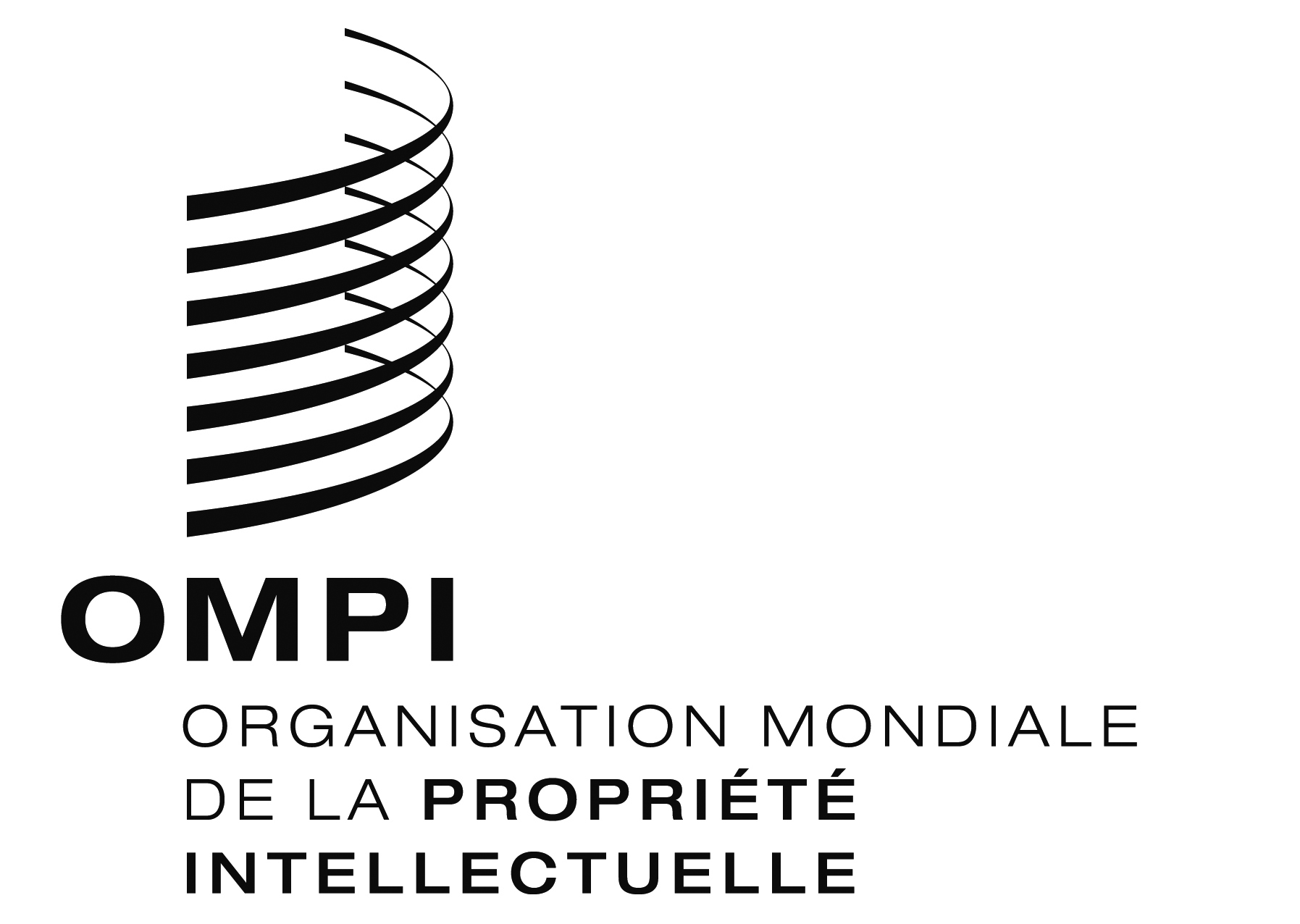 FWIPO/ACE/9/INF/2  WIPO/ACE/9/INF/2  WIPO/ACE/9/INF/2  ORIGINAL : anglaisORIGINAL : anglaisORIGINAL : anglaisDATE : 25 FÉVRIER 2014 DATE : 25 FÉVRIER 2014 DATE : 25 FÉVRIER 2014 Cote du documentCote du documentSujet du documentWIPO/ACE/9/INF/1 Prov.1WIPO/ACE/9/INF/1 Prov.1Liste provisoire des participantsWIPO/ACE/9/INF/2WIPO/ACE/9/INF/2Liste des documents préparatoiresWIPO/ACE/9/1 Prov.WIPO/ACE/9/1 Prov.Projet d’ordre du jourWIPO/ACE/9/2WIPO/ACE/9/2Activités récentes de l’OMPI dans le domaine de la promotion du respect de la propriété intellectuelleDocument établi par le SecrétariatWIPO/ACE/9/3WIPO/ACE/9/3Les modes extrajudiciaires de règlement des litiges comme instrument d’application des droits de propriété intellectuelle - RésuméDocument établi par M. Trevor Cook, associé du cabinet, WilmerHale, New York (États-Unis d’Amérique)WIPO/ACE/9/4WIPO/ACE/9/4Activités du Centre d’arbitrage et de médiation de l’Organisation Mondiale de la Propriété IntellectuelleDocument établi par le SecrétariatWIPO/ACE/9/5Modes extrajudiciaires de règlement préliminaire des litiges au CambodgeDocument établi par M. Op Rady, directeur adjoint du Département des droits de propriété intellectuelle, Ministère du commerce (Cambodge)WIPO/ACE/9/6WIPO/ACE/9/7Modes extrajudiciaires de règlement des litiges en matière de droit d’auteur au Mexique Document établi par M. Manuel Guerra Zamarro, directeur général de l’Institut national du droit d’auteur (INDAUTOR) du MexiqueLes modes extrajudiciaires de règlement des litiges relatifs aux droits de propriété intellectuelle en République de CoréeDocument établi par Mme Yang Jeonghwa, vice-directrice, Division des affaires multilatérales, Office coréen de la propriété intellectuelle (KIPO) (République de Corée)WIPO/ACE/9/8WIPO/ACE/9/9Pratiques et fonctionnement des systèmes de règlement extrajudiciaire des litiges en matière de droit d’auteur et de droits connexes en EspagneDocument établi par M. Raúl Rodríguez Porras, conseiller juridique principal et secrétaire de la Première Section de la Commission de la propriété intellectuelle, Sous-direction générale de la propriété intellectuelle (Espagne)Résolution des problèmes relatifs à la propriété intellectuelle par le règlement extrajudiciaire des litiges Document établi par M. Thomas D. Barton, professeur de droit et codirecteur du Center for Creative Problem Solving et par m. James M. Cooper, professeur de droit et codirecteur du Center for Creative Problem Solving, California Western School of Law (États-Unis d’Amérique)WIPO/ACE/9/10Pratiques en matière de règlement extrajudiciaire des litiges dans différents domaines de la propriété intellectuelle et leur mise en œuvreDocument établi par Dr. Michael Groß, Fraunhofer-Gesellschaft, Munich (Allemagne)WIPO/ACE/9/11Actions, mesures ou expériences réussies en matière de prévention visant à compléter les mesures en vigueur d’application des droits, de manière à réduire la taille du marché pour les produits contrefaisants ou piratesDocument établi par le SecrétariatWIPO/ACE/9/12L’expérience du Costa Rica : le projet national “Créer une culture de respect de la propriété intellectuelle” Document établi par M. Luis Jiménez Sanchez, directeur général adjoint de l’Office national du Costa Rica, et Mme Gabriela Zúñiga Bermúdez, chef du Département des prévisions institutionnelles de l’Office national du Costa RicaWIPO/ACE/9/13Campagne de sensibilisation “Culture légale”Document établi par la Fundacja Legalna Kultura (Pologne)WIPO/ACE/9/14WIPO/ACE/9/14Projet pilote visant à sensibiliser le public à la propriété intellectuelle et à l’application des droits – campagne de “sensibilisation à la propriété intellectuelle –enseignement de la propriété intellectuelle – application des droits de propriété intellectuelle” Préparé par M. Ľuboš Knoth, président, Office de la propriété industrielle de la République slovaqueWIPO/ACE/9/15WIPO/ACE/9/15L’expérience de la Trinité-et-Tobago : projet national de promotion du respect de la propriété intellectuellePréparé par M. Richard Aching, directeur, Examen technique, Office de la propriété intellectuelle (Trinité-et-Tobago)WIPO/ACE/9/16WIPO/ACE/9/16Mesures que la Ligue des États arabes prend en vue de lutter contre les atteintes aux droits de propriété intellectuelle et contre la fraude commercialeDocument établi par Mme Maha Bakhiet Zaki, directrice du Département de la propriété intellectuelle et de la concurrence de la Ligue des États arabesWIPO/ACE/9/17WIPO/ACE/9/17Rapport sur les campagnes de la Direction du droit d’auteur (Pérou) (2013)Document établi par l’Institut national pour la défense de la concurrence et la protection de la propriété intellectuelle (INDECOPI) (Pérou) WIPO/ACE/9/18Actions et mesures de prévention visant à compléter les mesures d’application des droits en vigueur, de manière à réduire la taille du marché pour les produits contrefaisants ou pirates Document établi par Mme Amanda Lotheringen, directrice principale, Application des droits de propriété intellectuelle et du droit d’auteur, Commission des sociétés et de la propriété intellectuelle (CIPC) (Afrique du Sud)WIPO/ACE/9/19Tour d’horizon des nouveaux modèles économiques régissant la distribution des contenus protégés par le droit d’auteurDocument établi par l’Observatoire européen des atteintes aux droits de propriété intellectuelleWIPO/ACE/9/20Mesures de prévention en cours de mise au point par la Commission européenne visant à compléter les mesures d’application des droits en vigueur, de manière à réduire la taille du marché pour les produits pirates ou contrefaisantsDocument établi par M. Jean Bergevin, Chef d’unité, Lutte contre la contrefaçon et le piratage, Direction D, DG Marché intérieur et services, Commission européenneWIPO/ACE/9/21La procédure administrative et judiciaire en réponse aux atteintes aux droits sur l’Internet : bien plus qu’une simple procédure de notification et de retrait Document établi par M. Jorge Cancio Meliá, conseiller juridique principal et coordonnateur juridique de la Deuxième section de la Commission de la propriété intellectuelle, Sous-direction générale de la propriété intellectuelle (Espagne)WIPO/ACE/9/22L’expérience du Royaume-Uni en matière de lutte contre les atteintes portées en ligne aux droits de propriété intellectuelleDocument établi par Mme Elizabeth Jones, Direction de l’application des droits de propriété intellectuelle et du droit d’auteur, Office de la propriété intellectuelle du Royaume-UniWIPO/ACE/9/23Application des droits relatifs aux œuvres audiovisuelles en vertu de la loi fédérale n° 187-FZ du 2 juillet 2013 sur les modifications de certains textes législatifs de la Fédération de Russie concernant la protection des droits de propriété intellectuelle dans les réseaux d’information et de télécommunication;  et autres mesures adoptées pour lutter contre le piratage et la contrefaçon sur l’InternetDocument établi par Mme Natalia Romashova, responsable du service juridique, Ministère de la culture (Fédération de Russie)WIPO/ACE/9/24Pratiques en matière de protection de la propriété intellectuelle du groupe Alibaba dans le cadre de son modèle commercial fondé sur la plate-forme InternetDocument établi par M. Ni Liang, directeur principal du département de la sécurité, groupe Alibaba (Chine)WIPO/ACE/9/25Admission d’une organisation non gouvernementale en qualité d’observatrice ad hocDocument établi par le SecrétariatWIPO/ACE/9/26Accords types en matière de recherche technologique et de commercialisation et réflexions concernant le règlement des litiges Document établi par Mme Sabine Fehringer, avocate à Vienne (Autriche)WIPO/ACE/9/27Mécanismes volontaires de lutte contre les atteintes portées en ligne aux droits de propriété intellectuelle Document établi par Mme Marianne Grant, vice-présidente principale, Motion Picture Association of America, Inc., États-Unis d'Amérique WIPO/ACE/9/28Travaux futurs du Comité consultatif sur l’application des droitsDocument établi par le Secrétariat